DEPARTMENT OF TRANSPORTATION  DEVELOPMENTINTRADEPARTMENTAL CORRESPONDENCEREFERRED TO______________________________________________________________________________         REFERRED FOR ACTION          ANSWER FOR MY SIGNATURE          FOR           FOR YOUR INFORMATION          FOR SIGNATURE          RETURN TO ME          PLEASE  ME           PLEASE TELEPHONE ME          FOR APPROVAL           PLEASE ADVISE ME____  _______________________BY ________  DATE _____________BY ________  DATE _____________BY ________  DATE _____________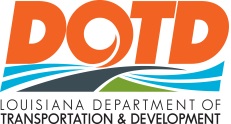 State Project: Fed #: Route:  ParishMEMORANDUMTO:				Right of Way Region ManagerFROM:	DATE:	SUBJECT:	Title Research Report UpdatePARCEL(S):	OWNER(S):	Original Report By: Dated: This is to notify you that I have updated the original title research report on the captioned project on  at the  Parish Courthouse and certify that there are no changes and the ownership is current.NOTE: Changes not affecting ownership are attached.